Lesson 5 – Writing a StoryPlease choose one of the following tasks for your lesson today. Option 1: Use your planning and ideas from this week to write a Gothic story. You should spend 45 minutes writing.Need more help?You can use the ‘Gothic Genre Work Bank’ to help with ideas and vocabulary.You could begin: After several days of constant, battering storms on the journey, the clouds parted to reveal…Split your ideas into paragraphs: 1) Describe the setting 2) Introduce and describe your villain 3) Describe some action or plot point 4) Leave us on a cliff-hangerOption 2: Use the template below to create a detailed storyboard of your Gothic story, including images and captions for each stage. You still need to include the vocabulary and techniques we have looked at this week.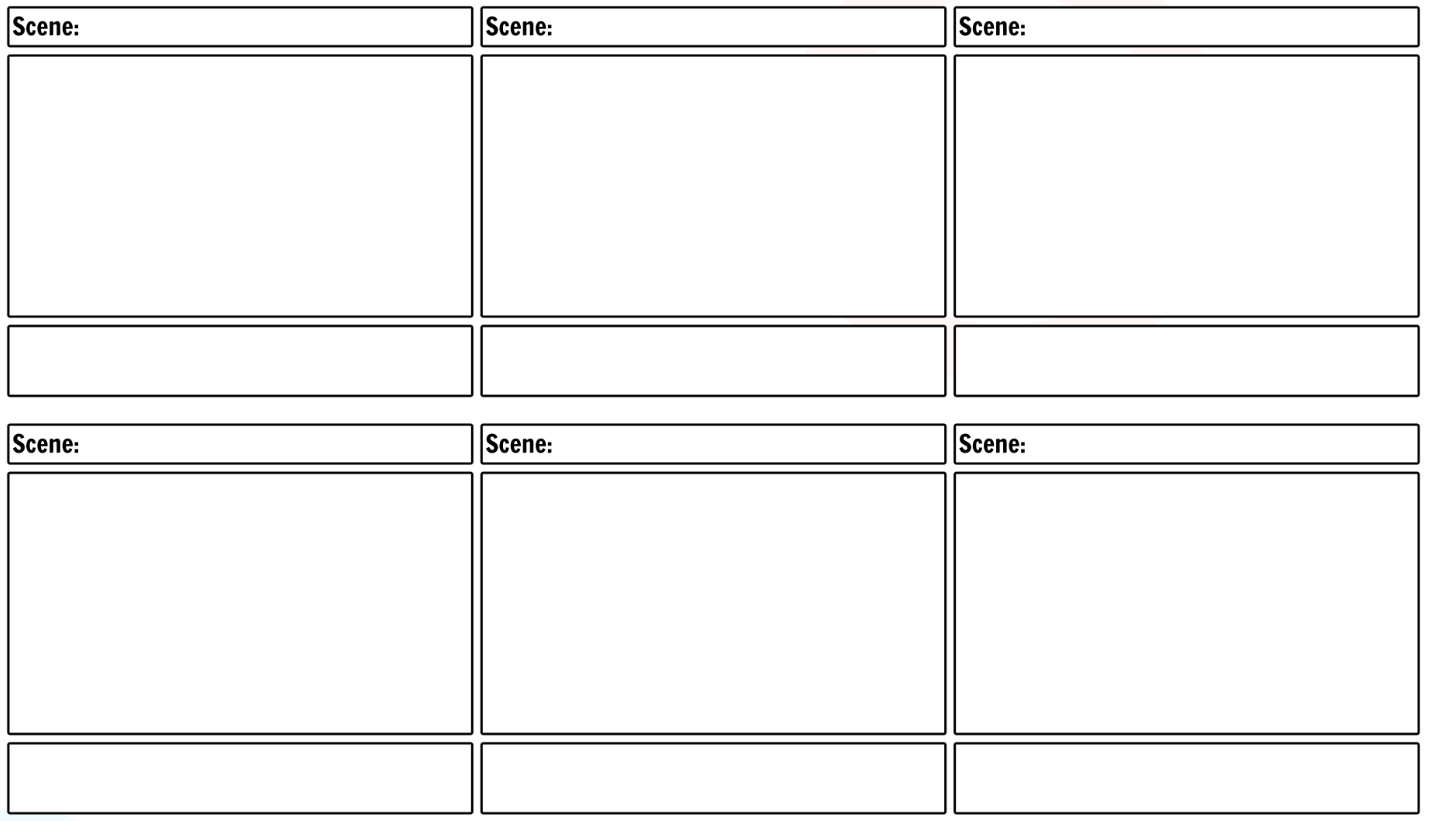 Gothic Genre Word BankGothic Genre Word BankGothic Genre Word BankGothic Genre Word BankGothic Genre Word BankGothic Genre Word BankGothic Genre Word BankGothic Genre Word BankGothic Genre Word BankGothic Genre Word Bank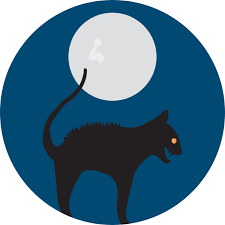 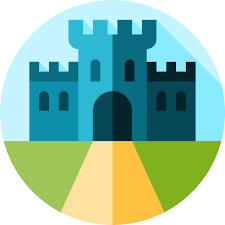 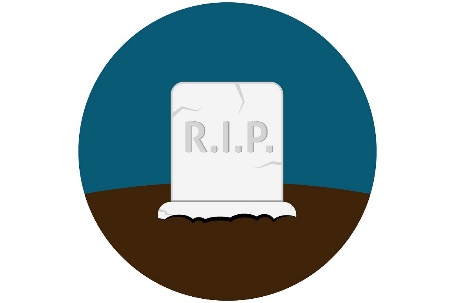 AdjectivesAdjectivesAdjectivesAdjectivesNounsNounsNounsNouns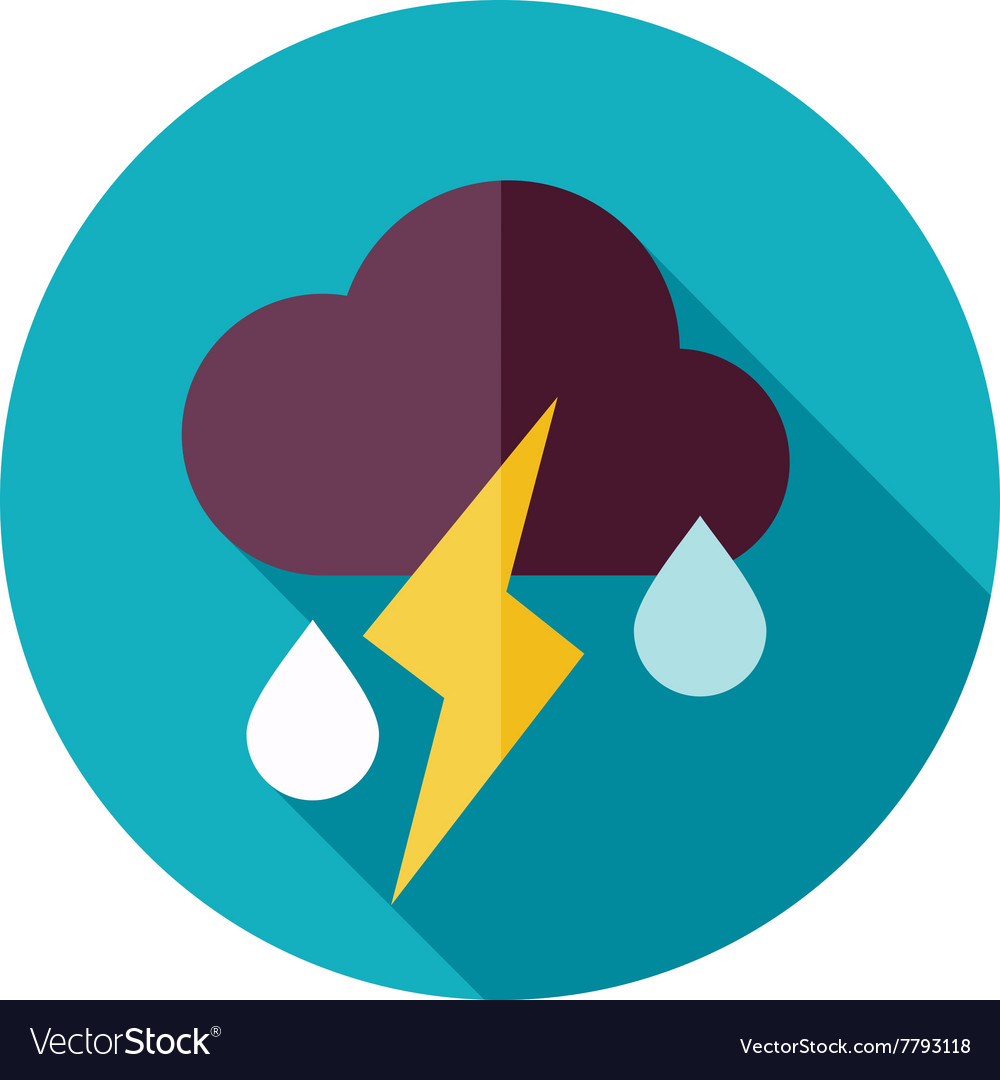 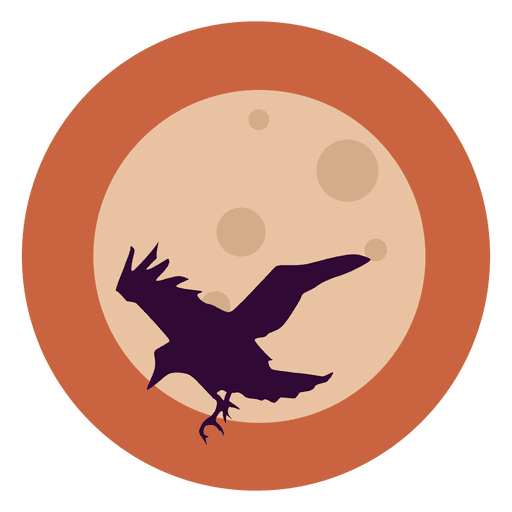 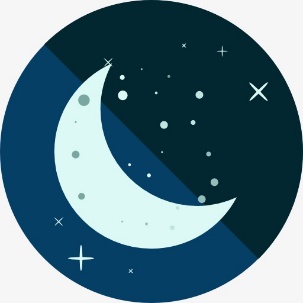 People AghastDefencelessExposedFearfulGauntHelplessIntimidatingLooming MorosePallidSuspiciousVulnerablePlacesClaustrophobicDesertedDismalExtinguished GhostlyIsolatedMacabre MelancholyObscuredOminousSecludedShadowyPlacesClaustrophobicDesertedDismalExtinguished GhostlyIsolatedMacabre MelancholyObscuredOminousSecludedShadowyMisc.AlarmingAncientAntiqueCuriousDustyLockedNeglectedOrnatePeculiarShockingShroudedUnusualFeelingsAnxietyCuriosityDespairDesperationDeterminationFearHatredSuspicionTerrorTrepidation UneaseUncertaintyPlacesAlleyAtticCastleCellar ChamberChurchGraveyardStaircaseStreetObjects CandleChestChimneyGhostGraveLockRavenShadowShroudSpectreWeatherCloudsDarknessDrizzleFogLightningMidnightRainStormTempestThunderVerbsVerbsVerbsVerbsAdverbsAdverbsAdverbsAdverbsMovementAscendCreepDescendEvadeHideLeapLungePeekPursueTiptoeUncoverMovementAscendCreepDescendEvadeHideLeapLungePeekPursueTiptoeUncoverSoundAnnounceCackleCreakCryGaspHowlIntoneMurmurShoutShriekWhisperSoundAnnounceCackleCreakCryGaspHowlIntoneMurmurShoutShriekWhisperMovementAbruptlyCautiouslyCreepilyEerilyFurtivelyOminouslyReverentlySuddenlySurreptitiouslySuspiciouslyTentativelyMovementAbruptlyCautiouslyCreepilyEerilyFurtivelyOminouslyReverentlySuddenlySurreptitiouslySuspiciouslyTentativelySoundAuthoritativelyContinuouslyCreakilyEndlesslyMoroselySilentlySoundlesslyWordlesslySoundAuthoritativelyContinuouslyCreakilyEndlesslyMoroselySilentlySoundlesslyWordlessly